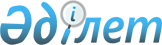 О внесении изменений и дополнений в решение районного маслихата от 23 декабря 2008 года N 91 "О районном бюджете на 2009 год"
					
			Утративший силу
			
			
		
					Решение маслихата Тайыншинского района Северо-Казахстанской области от 2 марта 2009 года N 106. Зарегистрировано Управлением юстиции Тайыншинского района Северо-Казахстанской области 20 марта 2009 года N 13-11-144. Утратило силу в связи с истечением срока действия (письмо маслихата Тайыншинского района Северо-Казахстанской области от 16 октября 2012 года N 05-20-149)

      Сноска. Утратило силу в связи с истечением срока действия (письмо маслихата Тайыншинского района Северо-Казахстанской области от 16.10.2012 N 05-20-149)      В соответствии с Бюджетным кодексом Республики Казахстан, Законом Республики Казахстан «О местном государственном управлении и самоуправлении в Республике Казахстан», районный маслихат РЕШИЛ:



      1. Внести в решение районного маслихата от 23 декабря 2008 года № 91 «О районном бюджете на 2009 год» (зарегистрировано в Реестре государственной регистрации за № 13-11-137 от 4 февраля 2009 года, «Тайынша-Таны» от 20 февраля 2009 года, «Тайыншинские вести» от 20 февраля 2009 года) следующие изменения и дополнения:

      1) в пункте 1:

      в подпункте 1)

      цифры «2 349 117» заменить цифрами «2 387 128»;

      цифры «676 036» заменить цифрами «709 717»;

      цифры «18 829» заменить цифрами «23 159»;

      в подпункте 2)

      цифры «2 349 117» заменить цифрами «2 413 635»;

      2) в пункте 5:

      цифры «2 440» заменить цифрами «13 967»;

      3) в пункте 9:

      абзац 1 исключить;

      4) дополнить пунктом 11-1 и 11-2 и 11-3 следующего содержания:

      «11-1. Выделить за счет свободных остатков средств районного бюджета, сложившихся на начало 2009 финансового года, на расходы районного бюджета по бюджетным программам суммы согласно приложению 6»;

      «11-2. Предусмотреть в расходах районного бюджета возврат недоиспользованных в течение 2008 финансового года целевых трансфертов республиканского бюджета по бюджетной программе 452. 006 «Возврат неиспользованных (недоиспользованных) целевых трансфертов» в сумме 5 тысяч тенге согласно приложению 7»;

      «11-3. Предусмотреть бюджетные средства в сумме 30000 тысяч тенге на приобретения жилья для врачей медицинских учреждений района и участников военных действий в Афганистане»

      5) приложения 1, 2, 4 к указанному решению изложить в новой редакции согласно приложений 1, 2, 3 к настоящему решению;

      6) дополнить приложениями 6 и 7 к указанному решению согласно приложениям 4 и 5 к настоящему решению.



      2. Настоящее решение вводится в действие с 1 января 2009 года.      Председатель сессии                              В. Червинский

      Секретарь районного маслихата                    К. Искаков

Приложение 1

к решению районного маслихата

от 2 марта 2009 года № 106Приложение 1

к решению районного маслихата

от 23 декабря 2008 года № 91 Бюджет Тайыншинского района на 2009 год

Приложение 2

к решению районного маслихата

от 2 марта 2009 года № 106Приложение 2

к решению районного маслихата

от 23 декабря 2008 года № 91 Перечень бюджетных программ развития районного бюджета на

2009 год с разделением на бюджетные программы, направленные на реализацию бюджетных инвестиционных проектов и формирование или увеличение уставного капитала юридических лиц       

Приложение 3

к решению районного маслихата

от 2 марта 2009 года № 106Приложение 4

к решению районного маслихата

от 23 декабря 2008 года № 91 Перечень бюджетных программ Аппаратов акима района в городе, города районного значения, поселка, аула (села), аульного (сельского) округапродолжение таблицыпродолжение таблицыпродолжение таблицы

Приложение 4

к решению районного маслихата

от 2 марта 2009 года № 106Приложение 6

к решению районного маслихата

от 23 декабря 2008 года № 91 Направление свободных остатков бюджетных средств, сложившихся на 1 января 2009 годаРасходы:увеличить:

Приложение 5

к решению районного маслихата

от 2 марта 2009 года № 106Приложение 7

к решению районного маслихата

от 23 декабря 2008 года № 91 Возврат целевых трансфертов, недоиспользованных в течение 2008 финансового года, за счет свободных остатков бюджетных средств на 1 января 2009 годаРасходы:увеличить:
					© 2012. РГП на ПХВ «Институт законодательства и правовой информации Республики Казахстан» Министерства юстиции Республики Казахстан
				КатегорияКатегорияКатегорияНаименованиеСумма (тысяч тенге)КлассКлассНаименованиеСумма (тысяч тенге)Под-

классНаименованиеСумма (тысяч тенге)I. ДОХОДЫ23871281Налоговые поступления70971703Социальный налог3807871Социальный налог38078704Hалоги на собственность2875001Hалоги на имущество2253003Земельный налог292004Hалог на транспортные средства280005Единый земельный налог500005Внутренние налоги на товары, работы и услуги378402Акцизы92003Поступления за использование природных и других ресурсов200004Сборы за ведение предпринимательской и профессиональной деятельности864008Обязательные платежи, взимаемые за совершение юридически значимых действий и (или) выдачу документов уполномоченными на то государственными органами или должностными лицами35901Государственная пошлина35902Неналоговые поступления350101Доходы от государственной собственности11005Доходы от аренды  имущества, находящегося в государственной собственности110006Прочие неналоговые поступления24011Прочие неналоговые поступления24013Поступления от продажи основного капитала2315903Продажа земли и нематериальных активов231591Продажа земли230592Продажа нематериальных активов1004Поступления  трансфертов 165075102Трансферты из вышестоящих органов государственного управления16507512Трансферты из областного бюджета1650751Функциональная группаФункциональная группаФункциональная группаФункциональная группаСумма (тысяч тенге)Администратор бюджетных программАдминистратор бюджетных программАдминистратор бюджетных программАдминистратор бюджетных программСумма (тысяч тенге)ПрограммаПрограммаПрограммаПрограммаСумма (тысяч тенге)НаименованиеНаименованиеНаименованиеНаименованиеСумма (тысяч тенге)II. Затраты II. Затраты II. Затраты II. Затраты 24136351Государственные услуги общего характера180500112Аппарат маслихата района (города областного значения)9816001Обеспечение деятельности маслихата района (города областного значения)9816122Аппарат акима района (города областного значения)38095001Обеспечение деятельности акима района (города областного значения)38095123Аппарат акима района в городе, города районного значения, поселка, аула (села), аульного (сельского) округа112492001Функционирование аппарата акима района в городе, города районного значения, поселка, аула (села), аульного (сельского) округа112492452Отдел финансов района (города областного значения)10305001Обеспечение деятельности отдела  финансов9728003Проведение оценки имущества в целях налогообложения577453Отдел экономики и бюджетного планирования района (города областного значения)9792001Обеспечение деятельности отдела экономики и бюджетного планирования97922Оборона7140122Аппарат акима района (города областного значения)7140005Мероприятия в рамках исполнения всеобщей воинской обязанности6640006Предупреждение и ликвидация чрезвычайных ситуаций масштаба района (города областного значения)5003Общественный порядок, безопасность, правовая, судебная, уголовно-исполнительная деятельность6834458Отдел жилищно-коммунального хозяйства, пассажирского транспорта и автомобильных дорог района (города областного значения)6834021Обеспечение безопасности дорожного движения в населенных пунктах68344Образование1689369464Отдел образования района (города областного значения)1689369001Обеспечение деятельности отдела образования 8397003Общеобразовательное обучение1583331004Информатизация системы образования в государственных учреждениях образования района (города областного значения)8365005Приобретение и доставка учебников, учебно-методических комплексов для государственных учреждений образования района (города областного значения)19347006Дополнительное образование для детей6688007Проведение школьных олимпиад, внешкольных мероприятий и конкурсов районного (городского) масштаба200009Обеспечение деятельности организаций дошкольного воспитания и обучения37588010Внедрение новых технологий обучения в государственной системе образования за счет целевых трансфертов из республиканского бюджета254536Социальная помощь и социальное обеспечение132541451Отдел занятости и социальных программ района (города областного значения)132541001Обеспечение деятельности отдела занятости и социальных программ14999002Программа занятости15523004Оказание социальной помощи специалистам здравоохранения, образования, социального обеспечения, культуры и спорта, проживающим в сельской местности, по приобретению топлива4347005Государственная адресная социальная помощь24972006Жилищная помощь3721007Социальная помощь отдельным категориям нуждающихся граждан по решениям местных представительных органов12308010Материальное обеспечение детей- инвалидов, воспитывающихся и обучающихся на дому632011Оплата услуг по зачислению, выплате и доставке пособий и других социальных выплат884014Оказание социальной помощи нуждающимся гражданам на дому22261016Государственные пособия на детей до 18 лет26527017Обеспечение нуждающихся инвалидов специальными обязательными гигиеническими средствами и предоставления услуг специалистами жестового языка, индивидуальными помощниками в соответствии с индивидуальной программов реабилитации инвалида63677Жилищно-коммунальное хозяйство87860123Аппарат акима района в городе города районного значения, поселка, аула (села), аульного (сельского) округа15836008Освещение улиц  населенных пунктов8782009Обеспечение санитарии населенных пунктов3166011Благоустройство и озеленение населенных пунктов3811014Организация водоснабжения населенных пунктов77458Отдел жилищно-коммунального хозяйства, пассажирского ранспорта и автомобильных дорог района (города областного значения)30350004Обеспечение жильем отдельных категорий граждан30000017Содержание мест захоронений и захоронение безродных350467Отдел строительства района (города областного значения)41674006Развитие системы водоснабжения10374007Развитие благоустройства городов и населенных пунктов313008Культура, спорт, туризм и информационное пространство74721123Аппарат акима района в городе города районного значения, поселка, аула (села), аульного (сельского) округа25412006Поддержка культурно- досуговой работы на местном уровне25412455Отдел культуры и развития языков района (города областного значения)29478001Обеспечение деятельности отдела культуры и развития языков5251003Поддержка культурно- досуговой работы 11307006Функционирование районных (городских) библиотек12427007Развитие государственного языка и других языков народа Казахстана493456Отдел внутренней политики района (города областного значения)13767001Обеспечение деятельности отдела внутренней политики4482002Проведение государственной информационной политики через средства массовой информации9285465Отдел физической культуры и  спорта района (города областного значения)6064001Обеспечение деятельности отдела физической культуры и спорта3945006Проведение спортивных соревнований на районном (города областного значения ) уровне49007Подготовка и участие членов  сборных команд района (города областного значения) по различным видам спорта на областных спортивных соревнованиях207010Сельское, водное, лесное, рыбное хозяйство, особоохраняемые природные территории, охрана окружающей среды и животного мира, земельные отношения72786462Отдел сельского хозяйства района (города областного значения)17540001Обеспечение деятельности отдела сельского хозяйства9698099Реализация мер социальной поддержки специалистов социальной сферы сельских населенных пунктов за счет целевого трансферта из республиканского бюджета7842463Отдел земельных отношений района (города областного значения)13154001Обеспечение деятельности отдела  земельных отношений6271003Земельно- хозяйственное устройство населенных пунктов5306006Землеустройство, проводимое при установлении границ городов районного значения, районов в городе, поселков аулов (сел), аульных (сельских)округов1577467Отдел строительства района (города областного значения)42092012Развитие системы водоснабжения4209211Промышленность, архитектурная, градостроительная и строительная деятельность4639467Отдел строительства района (города областного значения)4639001Обеспечение деятельности отдела строительства463912Транспорт и коммуникации134000123Аппарат акима района в городе города районного значения, поселка, аула (села), аульного (сельского) округа134000013Обеспечение функционирования автомобильных дорог в городах районного значения, поселка, аула (села), аульного (сельского) округа13400013Прочие23240452Отдел финансов района (города областного значения)13967012Резерв местного исполнительного органа района (города областного значения)13967458Отдел жилищно-коммунального хозяйства, пассажирского транспорта и автомобильных дорог района (города областного значения)5169001Обеспечение деятельности отдела жилищно-коммунального хозяйства, пассажирского транспорта и автомобильных дорог5169469Отдел предпринимательства района (города областного значения)4104001Обеспечение деятельности отдела предпринимательства410415Трансферты5452Отдел финансов района (города областного значения)5006Возврат неиспользованных (недоиспользованных) целевых трансфертов5III. Чистое бюджетное кредитование0бюджетные кредиты0погашение бюджетных кредитов0IV. Сальдо по операциям с финансовыми активами0Приобретение финансовых активов013Прочие0452Отдел финансов района (города областного значения)0014Формирование или увеличение уставного капитала юридических лицФормирование или увеличение уставного капитала юридических лицкатегориякатегориякатегориякатегориясумма (тыс. тенге)класскласссумма (тыс. тенге)подклассподкласссумма (тыс. тенге)Наименованиесумма (тыс. тенге)6Поступления от продажи финансовых активов государства001Поступления от продажи финансовых активов государства01Поступления от продажи финансовых активов внутри страныV Дефицит (профицит) бюджета-26507VI. Финансирование дефицита (использованиепрофицита) бюджета265078Движение остатков бюджетных средств2650701Остатки бюджетных средств265071Свободные остатки бюджетных средств26507функц.группаадм-торпрограммапрограммасумма (тыс. тенге)12345Всего83766Инвестиционные проекты837667Жилищно-коммунальное хозяйство41674467Отдел строительства района

(города областного значения)41674006Развитие системы  водоснабжения10374в том числе:Строительство локального водоснабжения из подземных вод в с. Амандык Тайыншинского района10374007Развитие благоустройства городов и населенных пунктов31300в том числе:Строительство электролиний г. Тайынша10000Благоустройство прилегающей территории районной больницы и поликлиники в г. Тайынша20000Реконструкция септика в доме культуры г. Тайынша130010Сельское, водное, лесное, рыбное хозяйство, особоохраняемые природные территории, охрана окружающей среды и животного мира, земельные отношения42092467Отдел строительства района (города областного значения)42092012Развитие системы водоснабжения42092в том числе:Реконструкция отвода на с. Аккудук Тайыншинского района26182Реконструкция разводящих сетей в г. Тайынша Тайыншинского района  (3 очередь)15910функц. гру-ппаад-торпр-маНаименованиеВсегов том числев том числев том числефункц. гру-ппаад-торпр-маНаименованиеВсегоГУ "Аппа-рат акима г.Тай-ынша Тайын-шинс-

кого района Северо-Казахстан-

ской облас-ти"ГУ "Ап-па-

рат аки-ма Абайско-го сельско-го округа"ГУ "Ап-

парат акима Ала-

ботинского сель-ского окру-га"123АВ1Государственные услуги общего характера112492968853115607123Аппарат акима района в городе, города районного значения, поселка, аула (села), аульного (сельского) округа112492968853115607001Функционирование  аппарата акима района в городе, города районного значения, поселка аула(села), аульного (сельского) округа1124929688531156077Жилищно-

коммунальное хозяйство1608610485213226123Аппарат акима района в городе, города районного значения, поселка, аула (села), аульного (сельского) округа1608610485213226008Освещение улиц населенных пунктов87823458213226009Обеспечение санитарии населенных пунктов29162916011Благоустройство и озеленение населенных пунктов43114111014Организация водоснабжения населенных пунктов778Культура, спорт, туризм и информационное пространство2541200446123Аппарат акима района в городе, города районного значения, поселка, аула (села), аульного (сельского) округа2541200446006Поддержка культурно-

досуговой работы на местном уровне2541244612Транспорт и коммуникации13400013400000123Аппарат акима района в городе, города районного значения, поселка, аула (села), аульного (сельского) округа134000134000013Обеспечение  функционирования автомобильных дорог в городах районного значения, поселка, аула (села), аульного (сельского) округа134000134000ГУ "Аппарат акима Амандык-ского сельско-го округа"ГУ "Аппарат акима Большеизю-мовского сельского округа"ГУ "Аппа-

рат акима Донец-

кого сельс-

кого округа"ГУ "Аппа-

рат акима Драго-

миров-

ского сельс-

кого округа"ГУ "Аппарат акима Зелено-

гайского сельского округа"ГУ "Аппа-

рат акима Канте-

миров-

ского сельс-

кого округа"48445316530445854997423548445316530445854997423548445316530445854997423528421815935521316028421815935521316028421815935521316041649457213070741416494572130707414164945721307741000000ГУ "Аппарат акима Келле-

ровского сельско-го округа"ГУ "Аппарат акима Киров-

ского сельско-го округа"ГУ "Аппарат акима Красно-

камен-

ского сельско-го округа"ГУ "Аппа-

рат акима Красно-полян-

ского сель-

ского округа"ГУ "Аппарат акима Летовоч-

ного сельского округа"ГУ "Аппа-

рат акима Мироно-вского сельс-

кого округа"66735491465353964622442266735491465353964622442266735491465353964622442249113730935521349149113730935521349139113723235521349110077294023712149227833498902940237121492278334989029402371214922783349890000000ГУ "Аппарат акима Рощинс-

кого сельско-го округа" ГУ "Аппарат акима Тендык-

ского сельско-го округа"ГУ "Аппарат акима Тихооке-анского сельско-го округа"ГУ" Аппарат акима Чермош-нянско-го сельс-

кого округа"ГУ "Аппарат акима Чкаловско-го  сельского округа Тайыншин-

ского района Северо-

Казахстан-ской области"ГУ "Аппа-

рат акима Яснопо-лянско-го сельс-

кого округа"4475464346554647787950494475464346554647787950494475464346554647787950492503517124181027025035171241810270250351712417102701008308085402738204350083080854027382043500830808540273820435000000000функц. группаад-ми-нистраторпро- гра-мманаименованиесумма4Образование14403464Отдел образования района (города областного значения)14403003Общеобразовательное обучение14402010Внедрение новых технологий обучения в государственной системе образования за счет целевых трансфертов из республиканского бюджета17Жилищно-коммунальное хозяйство12099458Отдел жилищно-коммунального хозяйства, пассажирского транспорта и автомобильных дорог района (города областного значения)12099004Обеспечение жильем отдельных категорий граждан1209915Трансферты5452Отдел финансов района (города областного значения)5006Возврат неиспользованных (недоиспользованных) целевых трансфертов5итого26 507функц. группаад-ми-нистраторпро гра-мманаименованиесумма15Трансферты5452Отдел финансов района (города областного значения)5006Возврат неиспользованных (недоиспользованных) целевых трансфертов5итого5